The University Pension Plan What’s been Happening and What’s Next?As the 2018/2019 academic year begins, we want to report to you about the University Pension Plan (UPP) – the proposed jointly sponsored pension plan (JSPP) for the Ontario university sector – and about the steps being taken to implement this plan. The UPP has been developed with extensive participation and direction by elected leaders of 
the University of Toronto Faculty Association (UTFA), the Queen’s University Faculty Association (QUFA), the University of Guelph Faculty Association (UGFA) and United Steelworkers Local 1998 (at the University of Toronto), USW Local 2010 (at Queen’s University) and USW Local 4120 (at the University of Guelph). These leaders have been meeting regularly with representatives of the administrations at the three universities, determining Plan details and transitional arrangements.In the coming months you will receive more information about the UPP. You will also receive information about how Ontario’s pension legislation supports and regulates the conversion of single-employer pension plans into a new jointly sponsored pension plan. Having your say 
The faculty associations and USW locals at the three universities will hold ratification votes early in 2019. Over the coming months there will be much more information about the UPP and about the timing and process necessary to put it in place. Member meetings will be held where you will have the opportunity to ask questions. We will make sure you get the information you need to cast an informed vote. We encourage you to visit the UPP website at universitypension.ca, where you can view past communications to members, details about the UPP and submit questions.  Please also feel free to contact your faculty association or USW local directly. Find out more about the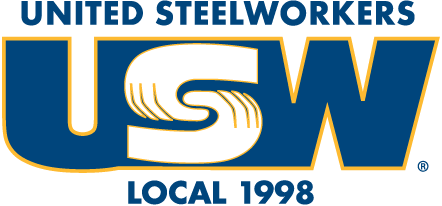 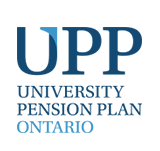 Why is the union recommending it?What are the details of the plan?How can members have their say?Come to a lunch and learn and join the conversation!St. GeorgeSept 20 12:00 and 1:00University College, D301Sept 25 12:00 and 1:00OISE, 8180Oct 9 12:00 and 1:00Woodsworth Residence 321 Bloor, Waters LoungeOct 10 12:00 and 1:00Bissell Bldg.140 St. George, BL 112Oct 11 12:00 and 1:00OISE, 4414Oct 23 12:00 and 1:00Best Institute112 College, CB 114Oct 25, 12:00 and 1:00Jackman Law Building Level 1 Room J12UTSCSept 26 12:00 and 1:00AC 334 (behind AC 223)Oct 24 12:00 and 1:00AC 334 (behind AC 223)UTMSept 24 12:00 and 1:00Spigel Hall, Davis BldgOct 22 12:00 and 1:00Location: TBA